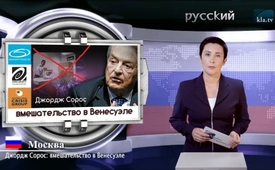 Джордж Сорос: вмешательство в Венесуэле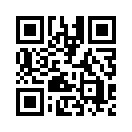 Мультинациональная  компания  Smartmatic,  выпускающая  компьютеры  для  голосования,  назвала  результаты выборов  в  Конституционную 
ассамблею  Венесуэлы  фальшивыми.  Правительство  Венесуэлы,  придерживающееся курса  независимого  латиноа-американского  строя,  по  этой причине  постоянно  подвергается  нападкам  со  стороны западных  кругов.Мультинациональная  компания  Smartmatic,  выпускающая  компьютеры  для  голосования,  назвала  результаты выборов  в  Конституционную 
ассамблею  Венесуэлы  фальшивыми.  Правительство  Венесуэлы,  придерживающееся курса  независимого  латиноа-американского  строя,  по  этой причине  постоянно  подвергается  нападкам  со  стороны западных  кругов.  Знатоков ситуации  не  может  удивить то,  что  Smartmatic  тесно  сотрудничает  с  Фондом  Джорджа  Сороса  «Open  Society», который  совершенно  открыто признаёт, что хочет свергнуть венесуэльское  правительство. Глава  правления  Smartmatic Марк  Мэллок-Браун  одновременно  является  президентом международной “фабрики мысли” «International Crisis Group», которая, в свою очередь, также финансируется Соросом. И эта организация уже давно требует смену режима в Венесуэле. Фонды миллиардера Джорджа Сороса известны тем, что являются  соучастниками  всемирных  тайных  свержений правительств в странах, которые  являются  недостаточно «западными»,  т.е.  либерально-капиталистическими   или дружественными  к  Америке. Вмешательство во внутренние дела  какого-либо  государства строго  запрещено  уставом ООН.  Не  должен  ли  этот  закон  иметь  силу  и  в  отношении миллиардера  Сороса?от ab.Источники:www.neopresse.com/politik/lateinamerika/angebliche-wahlfaelschung-hat-george-soros-einen-militaersc
hlags-grund-in-venezuela-erfunden/Может быть вас тоже интересует:#GeorgeSoros-ru - Джордж Сорос - www.kla.tv/GeorgeSoros-ruKla.TV – Другие новости ... свободные – независимые – без цензуры ...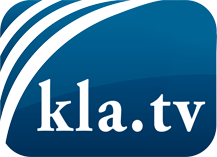 О чем СМИ не должны молчать ...Мало слышанное от народа, для народа...регулярные новости на www.kla.tv/ruОставайтесь с нами!Бесплатную рассылку новостей по электронной почте
Вы можете получить по ссылке www.kla.tv/abo-ruИнструкция по безопасности:Несогласные голоса, к сожалению, все снова подвергаются цензуре и подавлению. До тех пор, пока мы не будем сообщать в соответствии с интересами и идеологией системной прессы, мы всегда должны ожидать, что будут искать предлоги, чтобы заблокировать или навредить Kla.TV.Поэтому объединитесь сегодня в сеть независимо от интернета!
Нажмите здесь: www.kla.tv/vernetzung&lang=ruЛицензия:    Creative Commons License с указанием названия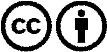 Распространение и переработка желательно с указанием названия! При этом материал не может быть представлен вне контекста. Учреждения, финансируемые за счет государственных средств, не могут пользоваться ими без консультации. Нарушения могут преследоваться по закону.